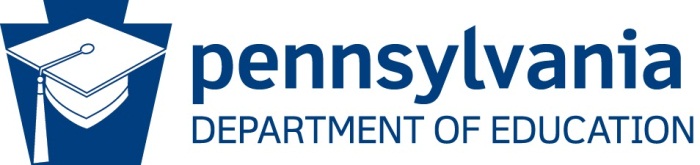 Application Template for the Governor’s 2023-2024 It’s On Us PA Grant ProgramThis is not the official grant application. This is a template provided to help applicants collaborate with partners, organize submission information, and draft responses prior to completing the application in the PDE eGrants system. It’s On Us PA grant applications must be submitted via the PDE eGrants system no later than 11:59 PM on Monday, November 13, 2023. Note that gaining access to eGrants may take more than one week.  To apply: Review the It's On Us PA Request for Application 2023-2024. All applicants must meet the requirements outlined in this document. If you do not have access to eGrants, please request access by filling out the eGrants Request Form. Please allow at least one week after submission of this form to obtain access.Review the application questions below and coordinate with partner(s) to answer the application questions. Only one proposal will be accepted from each institution. Applicants may not apply as a consortium. Applications that do not include all required information as stated on the application will not be considered for funding. PDE reserves the right to contact applicants to request or recommend amendments to the proposal or budget for further consideration of the grant application. Direct questions to RA-EDITSONUSPA@PA.GOV.  Submit the completed application via the eGrants system by 11:59pm on Monday, November 13, 2023.Section 1 – Attachments and Materials Help Button Text: The system will not accept attachments over 3MB (megabytes).  If you are scanning your attachments, please set the scanner resolution to low. Attachments can only be submitted in WORD, EXCEL, and/or PDF formats.To attach a document to the application:1. Click the 'Upload File' button.  A computer dialog box will appear.2. Through the dialog box, navigate to the documents that you want to attach to the application.3. Click 'Open' at the bottom of the dialogue box to attach the selected document to the application.4. Repeat steps 1-3 for every attachment.The institution must provide links to or upload a copy of the institution’s current sexual violence policy. Help Button Text: Purpose: To demonstrate compliance with Articles XX-G and XX-J of the Pennsylvania School Code of 1949 (Act 16 of 2019) which is used to determine grant eligibility. This applies to both institutions of higher education and private licensed schools. Institutions that award associate degrees and higher must provide links to or upload a copy of the institution’s anonymous reporting system. Help Button Text: Purpose: To demonstrate compliance with Article XX-J of the Pennsylvania Public School Code of 1949 (Act 16 of 2019) which is used to determine grant eligibility. This only applies to institutions of higher education and private licensed schools who award associate degrees or higher. If you are a private licensed school who does not offer an AST/ASB, please enter “n/a” in this section. Institutions that award associate degrees and higher must provide links to or upload a copy of reporting. Help Button Text: Purpose: To demonstrate compliance with reporting requirements in sections 2001-G of the Public School Code of 1949 “Sexual Violence Education at Institutions of Higher Education” which is used to determine grant eligibility. Institutions may upload signed letters of commitment and/or memorandum of understanding for each partner participating in this project. NOTE: Please remember to clearly label each attachmentSection 2 - Applicant InformationInstitution Name: Mailing Address: City: State: Zip Code: Project Director Name: Project Director Title: Project Director Email Address: Project Director Phone Number:  Number of Enrolled Students: - Help Button Text: The institution can use data submitted for their latest IPDES submission. Number of Students Living on Campus (if applicable): Total (cumulative) number of sexual assaults reported to campus or local law enforcement for each of the past three years (2020, 2021, and 2022): Has the institution previously applied for an It’s On Us PA grant?  YES      NOIf yes, indicate the date(s) of previous applications. Has the institution previously received an It’s On Us PA grant?  YES      NOIf yes, indicate the date(s) of and amount(s) received. Name of the institutional leader who has taken the It’s On Us PA Pledge on behalf of the institution for this current grant year: Help Button Text: Examples of leaders who should take the pledge include a president, provost, dean, Title IX coordinator, grant coordinator, faculty leader, or representative of institutional leadership.Section 3 – Project OverviewProject Title: Estimated Start Date (no sooner than January 1, 2024): Estimated Completion Date (no later than May 31, 2025): Estimated Total Project Cost: Grant Amount Requested: Help Button Text: Institutions with 10,000 students or less may request up to $40,000. Institutions with 10,001 learners or more may request up to $60,000. Private licensed schools who do not offer associate degrees may request up to $10,000, unless applying to accomplish numerous goals under the It’s On Us PA grant initiative.Additional Partners Participating in Project: Help Button Text: A signed letter of commitment or memorandum of understanding must be included for each partner participating in this project. This should be supplied under Section 1: Attachments and Materials. Section 4 – Grant Objectives Please indicate which of the following purposes of the Governor’s It’s On Us PA grant program you will be targeting. Check all that apply:  Increase mechanisms and capacity for reporting sexual violence.  Improve institutional awareness and training for the prevention of sexual violence,      dating violence, domestic violence, and stalking. Improve institutional response to sexual violence, dating violence, domestic violence,    and stalking. Implement a memorandum of understanding with a local rape crisis center and domestic violence program.  Once identified, briefly summarize each of the specific goals and objectives of the proposal, explaining how each aligns with the goals of the Governor’s It’s On Us PA campaign.Section 5 – Proposal Narrative Please provide a narrative response which addresses the following criteria:Assess the institution’s risk factors and needs regarding sexual violence awareness, reporting, and response, and provide data to support the assessment. Include how the program will use the grant to address specific needs of the highest-risk members of the institution’s community. For example, the institution might consider risk from the perspective of academic progress and resources; societal issues such as sexism, racism, xenophobia, homophobia, transphobia, or ableism; socioeconomic factors such as access to physical and mental health wellness resources; as well as other populations the institution chooses to consider at risk. Assess the strengths and barriers within the institution’s existing prevention, reporting, and response systems. Consider results of past campus climate surveys or other data, including current data reported for Clery Act compliance, as well as indicators of progress such as awareness-raising campus groups and activities, number of It’s On Us PA pledges taken by members of the institution’s community, etc. In concrete terms, describe what the institution will do with the grant (i.e., grant activities). Explain how the activities address the needs, leverage, or complement the strengths, and reduce or eliminate the barriers identified above. If the institution has previously received an It’s On Us PA Grant, explain how the proposal sustains, expands, or extends the previously funded work or explain the rationale for a new approach. Previous grant recipients should support this explanation with qualitative or quantitative data from the previous grant activities. Please include an explanation about how the institution implemented the mandated Memorandum of Understanding implementation requirements for a partnership with a rape crisis center and a domestic violence program and how the institution will expand on this partnership.Briefly describe how the program will be adapted, or adaptable, to pandemic and post-pandemic learning environments such as remote learning, quarantines on campus or at home, different academic calendars, changes in residential life or commuting, etc. Section 6 – Budget - InstructionProvide a budget which demonstrates fiscally sound allocation of funds to successfully provide activities related directly to the It’s On Us PA program initiatives. Grant funds may not be used for direct salaries, fringe benefits, or operational rates; however, funds can be used for honorariums and as stipends that make up less than 25 percent of the total grant award. When completing the budget, refer to the chart below for acceptable cost functions and object codes.Help Button Text: All amounts must be entered in whole dollars.Section 7 – Budget – Purchased Professional and Technical Services Provide a budget which demonstrates fiscally sound allocation of funds to successfully provide activities related directly to the It’s On Us PA program initiatives. When completing the budget, refer to the chart below for acceptable cost functions and object codes.Help Button Text: All amounts must be entered in whole dollars.Section 8 – Budget – Contracted Services  Provide a budget which demonstrates fiscally sound allocation of funds to successfully provide activities related directly to the It’s On Us PA program initiatives. When completing the budget, refer to the chart below for acceptable cost functions and object codes.Help Button Text: All amounts must be entered in whole dollars.Section 9 – Budget – Supplies  Provide a budget which demonstrates fiscally sound allocation of funds to successfully provide activities related directly to the It’s On Us PA program initiatives. When completing the budget, refer to the chart below for acceptable cost functions and object codes.Help Button Text: All amounts must be entered in whole dollars.Section 10 – Budget – Equipment Provide a budget which demonstrates fiscally sound allocation of funds to successfully provide activities related directly to the It’s On Us PA program initiatives. When completing the budget, refer to the chart below for acceptable cost functions and object codes.Help Button Text: All amounts must be entered in whole dollars.Displays a read-only table showing totals by function/object codes.Compliance ObligationsAll grantees will be required to sign a grant agreement with the Pennsylvania Department of Education. All grant funds must be spent, and services performed/products received on or before May 31, 2025. The Pennsylvania Department of Education shall seek repayment of funds if it determines that funds were not utilized for the original stated and approved purpose. Grantees will be required to submit reports in the eGrants system on forms supplied by the Pennsylvania Department of Education. Final Expenditure Reports must be submitted no later than June 30, 2025. Grantees are also expected to participate in Pennsylvania Department of Education evaluation research, including staff interviews and student surveys. Are you able to meet these compliance obligations? Yes – we are able to meet compliance obligations  No – we are not able to meet compliance obligationsBudget NarrativeProvide an explanation of the proposed budget items and how they relate to the objectives of your proposal. Ensure that the budget narrative demonstrates how funds will be used equitably for supporting the highest-risk community members. Help Button Text: Round amounts to the nearest whole dollar. Grant funds may not be used for direct salaries, fringe benefits, or operational rates; however, can be used for honorariums and as stipends. All budgets will be reviewed to evaluate appropriateness and connection to proposed grant activities and goals. Section 11 – Expected OutcomeProvide a narrative response tying each specific goal or objective stated in the goals and objectives section of this application to an expected outcome —what we hope to see happen to show that the objective was met. Help Button Text: The institution should state the expected outcomes in measurable terms including baseline information and expected improvement and explain how program impact will be assessed. Prior recipients are asked to address outcomes from prior It’s On Us PA grant years and how the institution plans to build on those outcomes. Section 12 – Additional Funding Priorities Indicate if the institution’s proposal meets a priority area for a Governor’s 2023-24 It’s On Us PA Grant by clicking the box next to the additional funding priority. Partnering or collaborating with K-12 schools, or programs that benefit or target K-12           students. For example, a postsecondary institution might collaborate with a local high           school on sexual violence prevention programming. Developing or promoting affirmative-consent standards as part of their institution’s code      of conduct. Programs focusing on the intersectionality of learners with disabilities and sexual assault.  Programs/initiatives focusing on populations of learners who are more at risk for assault,      such as those in the LGBTQ+ community.  Demonstrating how the program sustains, builds upon, or enhances initiatives implemented by the institution in previous years.Upload Files	File NameUploaded ByUploaded DateDownloadDeleteFunctionObjectDescription of ServicesTotal AmountFunctionObjectDescription of ServicesTotal AmountFunctionObjectDescription of ServicesTotal AmountFunctionObjectDescription of ServicesTotal AmountFunctionObjectDescription of ServicesTotal Amount300 Purchased Professional and Technical Services500Other Purchased Services600 Supplies700Property800Other ObjectsTotals1000 – Instruction$0.00$0.00$0.00$0.00$0.00$0.002000 – Support Services $0.00$0.00$0.00$0.00$0.00$0.003000 – Operation of Non-Instructional Services$0.00$0.00$0.00$0.00$0.00$0.00Totals$0.00$0.00$0.00$0.00$0.00$0.00